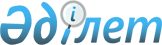 Павлодар облыстық мәслихатының 2021 жылғы 22 сәуірдегі № 24/3 "Павлодар облысының аумағында ауыл шаруашылығы жануарларын жаю қағидаларын бекіту туралы" шешіміне өзгерістер енгізу туралыПавлодар облыстық мәслихатының 2022 жылғы 8 тамыздағы № 180/14 шешімі
      Павлодар облыстық мәслихаты ШЕШТІ:
      1. Павлодар облыстық мәслихатының "Павлодар облысының аумағында ауыл шаруашылығы жануарларын жаю қағидаларын бекіту туралы" 2021 жылғы 22 сәуірдегі № 24/3 шешіміне келесі өзгерістер енгізілсін:
      көрсетілген шешімнің кіріспесі келесі редакцияда жазылсын: "Қазақстан Республикасының "Қазақстан Республикасындағы жергілікті мемлекеттік басқару және өзін-өзі басқару туралы" Заңының 6-бабы 2-2-тармағына, Қазақстан Республикасының "Ветеринария туралы" Заңына, Қазақстан Республикасының "Жайылымдар туралы" Заңына, Қазақстан Республикасының "Жануарларға жауапкершілікпен қарау туралы" Заңына сәйкес Павлодар облыстық мәслихаты ШЕШТІ:";
      көрсетілген шешіммен бекітілген Қағидалардың 2 тармағының 2) тармақшасы келесі редакцияда жазылсын: "2) жануар иесі – жануар меншік құқығымен немесе өзгедей заттық құқықпен тиесілі болатын жеке немесе заңды тұлға;";
      көрсетілген шешіммен бекітілген Қағидалардың 7 тармағының келесі редакцияда жазылсын: "7. Жануарларды жаю және айдап өту учаскелерін айқындау кезінде жануарлар дүниесі объектілерінің мекендеу ортасын және көбею жағдайларын, жануарлардың қоныс аудару жолдары мен шоғырлану орындарын сақтау жөніндегі іс-шаралар көзделеді және жүзеге асырылады, сондай-ақ Қазақстан Республикасының Экологиялық кодексінің 245-бабы 1-тармағына сәйкес жабайы жануарлардың мекендеу ортасы ретінде ерекше құнды учаскелерге қол сұғылмаушылық қамтамасыз етіледі.".
      2. Осы шешім алғашқы ресми жарияланған күнінен кейін күнтізбелік он күн өткен соң қолданысқа енгізіледі.
					© 2012. Қазақстан Республикасы Әділет министрлігінің «Қазақстан Республикасының Заңнама және құқықтық ақпарат институты» ШЖҚ РМК
				
      Облыстық мәслихат хатшысы 

Е. Айткенов
